                                                                                                         УТВЕРЖДАЮ                                                                   Заведующий_________Пушкина Л.А.ПАСПОРТ ДОСТУПНОСТИобъекта социальной инфраструктуры№ 07.06/ 2 / 11.Общие сведения об объекте1.1 Наименование (вид) объекта: Муниципальное дошкольное образовательное учреждение «Ильинский детский сад»1.2.Адрес объекта, номер телефона , факса:152254 Ярославская область , Гаврилов-Ямский район , с.Ильинское - Урусово,  ул.Тенистая д.1(48534)36-4-33.1.3.Сведения о размещении объекта:- Отдельно стоящее здание 2 этажей ,627кв.м- наличие прилегающего земельного участка (да , нет)  2656 кв.м.1.4. Год постройки здания 1977г , последнего капитального ремонта не проводилось .1.5.Дата предстоящих плановых ремонтных работ: текущего , капитального – не планируется.1.6.Сведения об организации , расположенной на объекте1.6.1. Наименование организации (учреждения) (полное юридическое наименование – согласно уставу , краткое наименование)Муниципальное дошкольное образовательное учреждение «Ильинский детский сад»МДОУ « Ильинский детский сад»1.6.2.Юридический адрес организации (учреждения) : 152254  Ярославская область , Гаврилов – Ямский район , с.Ильинское – Урусово , ул.Тенистая д.1 .1.6.3. Основание для пользования объектом (оперативное управление, аренда , собственность ):       оперативное управление.1.6.4. Форма собственности (государственная , негосударственная) : муниципальное1.6.5. Территориальная принадлежность(федеральная , региональная , муниципальная): Гаврилов – Ямский муниципальный район.1.6.6.Вышестоящая организация (наименование) : Администрация Гаврилов-Ямского муниципального района.1.6.7.Адрес вышестоящей организации , другие координаты: 152240 Ярославская область , Гаврилов – Ям , ул. Советская 512.Характеристика деятельности организации на объекте( по обслуживанию населения)2.1.Сфера деятельности (здравоохранение , образование , социальная защита , физическая культура и спорт , культура , связь и информация , транспорт,  жилой фонд , потребительский рынок и сфера услуг, другое ):Образование2.2. Виды оказываемых услуг – услуги дошкольного образования.2.3.Форма оказания услуг ( на объекте , с длительным пребыванием , в том числе проживанием , на дому , дистанционно ) : на объекте2.4.Категории обслуживаемого населения по возрасту ( дети , взрослые трудоспособного возраста , пожилые . все возрастные категории): дети2.5.Категории обслуживаемых инвалидов (инвалиды , передвигающиеся на коляске , инвалиды с нарушениями опорно-двигательного аппарата , нарушениями зрения , нарушениями слуха , нарушениями умственного развития ) : нет2.6. Плановая мощность(посещаемость (количество обслуживаемых в день)Вместимость , пропускная способность) : 15чел.2.7.Участие в исполнении индивидуальной программы реабилитации инвалида , ребёнка-инвалида (да , нет): нет                                  3.Состояние доступности объекта3.1.Пусть следования к объекту пассажирским транспортом: в населённом пункте объекта пассажирский транспорт отсутствует.Наличие адаптированного пассажирского транспорта к объекту: отсутствует3.2.Путь к объекту от ближайшей остановки пассажирского транспорта3.2.1. Расстояние до объекта от остановки транспорта: 500 метров3.2.2.Время движения (пешком) :  5 минут3.2.3.Наличие выделенного от проезжей части пешеходного пути  (да , нет):нет3.2.4. Перекрёстки (нерегулируемые , регулируемые , со звуковой сигнализацией ,таймером , нет): нет3.2.5.информация на пути следования к объекту (акустическая , тектильная , визуальная .нет) : нет3.2.6.Перепады высоты на пути (есть , нет): нетИх обустройство для инвалидов на коляске (да, нет): нет3.3.Организация доступности объекта для инвалидов<**> указывается один из уровней организации доступности объекта для инвалидов и других маломобильных групп населения:А – доступность всех зон и помещений универсальная , объект доступен полностью;Б – доступны специально выделенные участки и помещения;ДУ – доступность условная, требуется дополнительная помощь сотрудника соответствующей организации , услуги предоставляются на дому, дистанционно;ВНД – не организована доступность объекта.3.4.Состояние доступности основных структурно-функциональных зон<***>Указывается один из  уровней объекта, в том числе для основных категорий инвалидов:ДП-В – доступен полностью всемДП-И – (К,О,У,С,Г,) доступен полностью избирательно (указать категории инвалидов);ДЧ-В – доступен частично всемДЧ-И – (К,О,Г,С,У) доступен частично избирательно (указать категории инвалидов)ДУ – доступен условноВНД – временно недоступен3.5.Итоговое заключение о состоянии доступности объекта: 1.Объект частично условно доступен -  (Г,С,О,У)2.Объект недоступен – (К)4.Управленческое решение4.1.Рекомендации по адаптации основных структурных элементов объекта<****>один из вариантов видов работ : не нуждается в адаптации; необходим ремонт (текущий ,капитальный ); требуется индивидуальное решение с использованием технических средств реабилитации; технические решения невозможны – организация альтернативной формы обслуживания.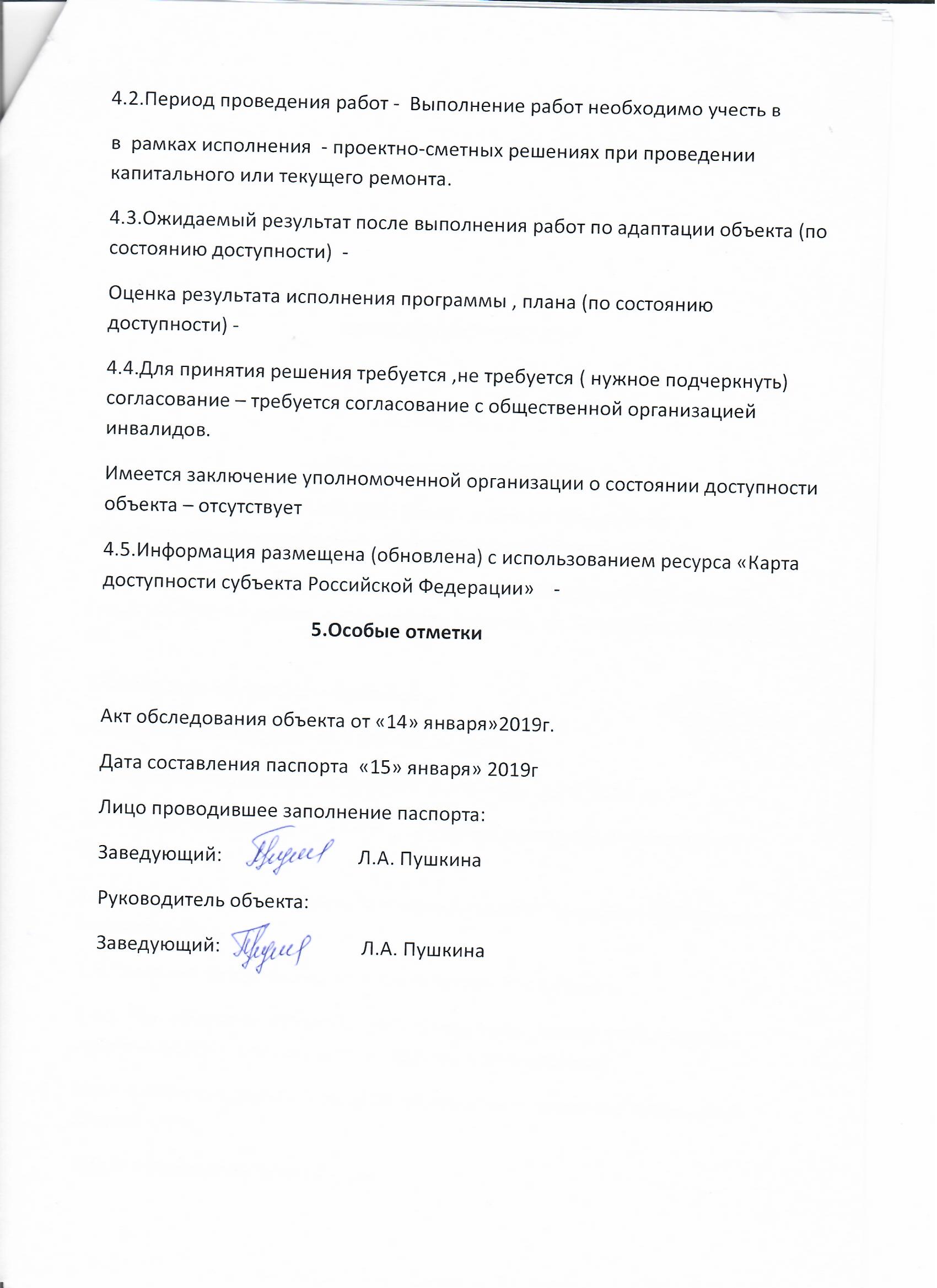 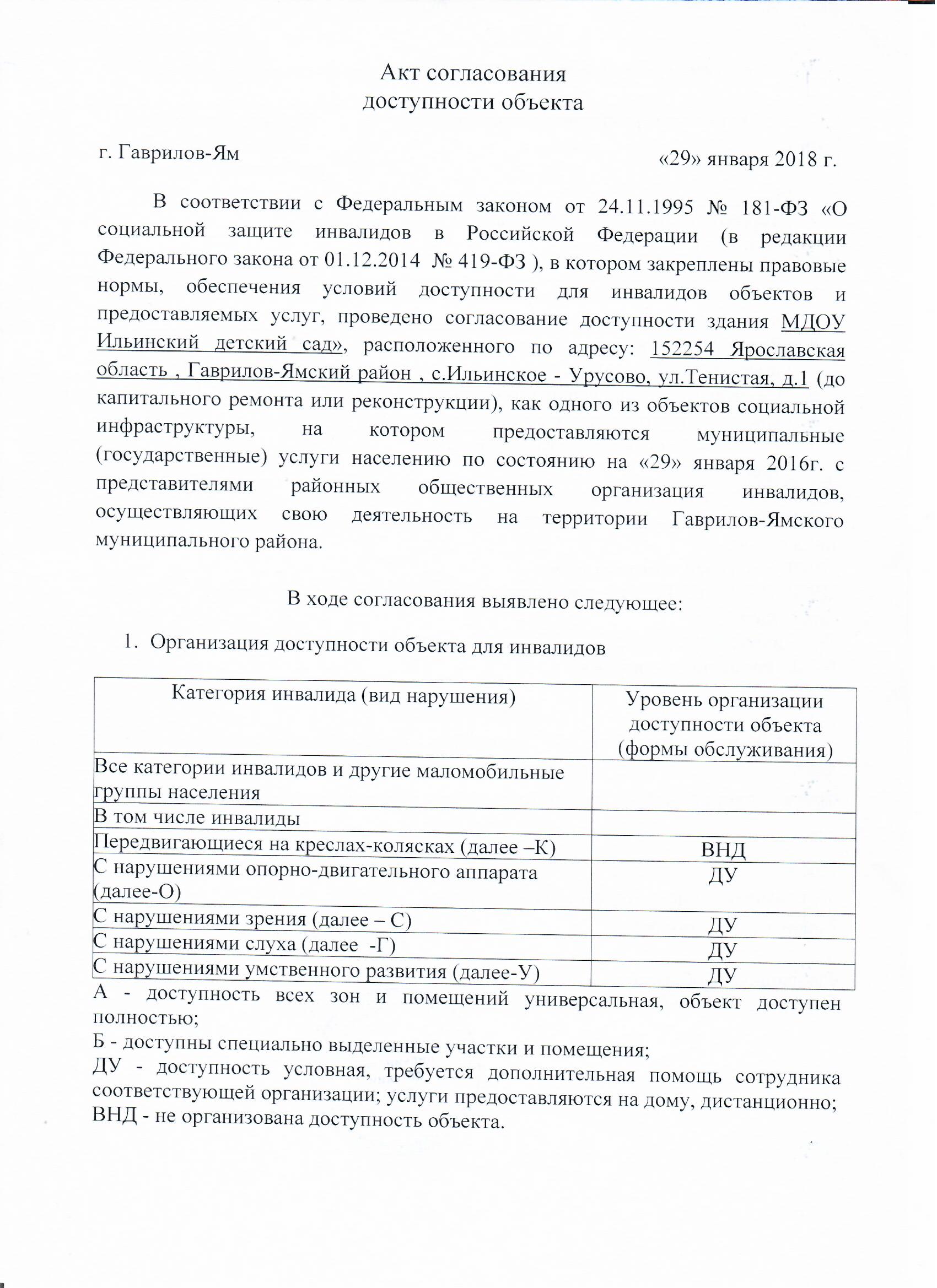 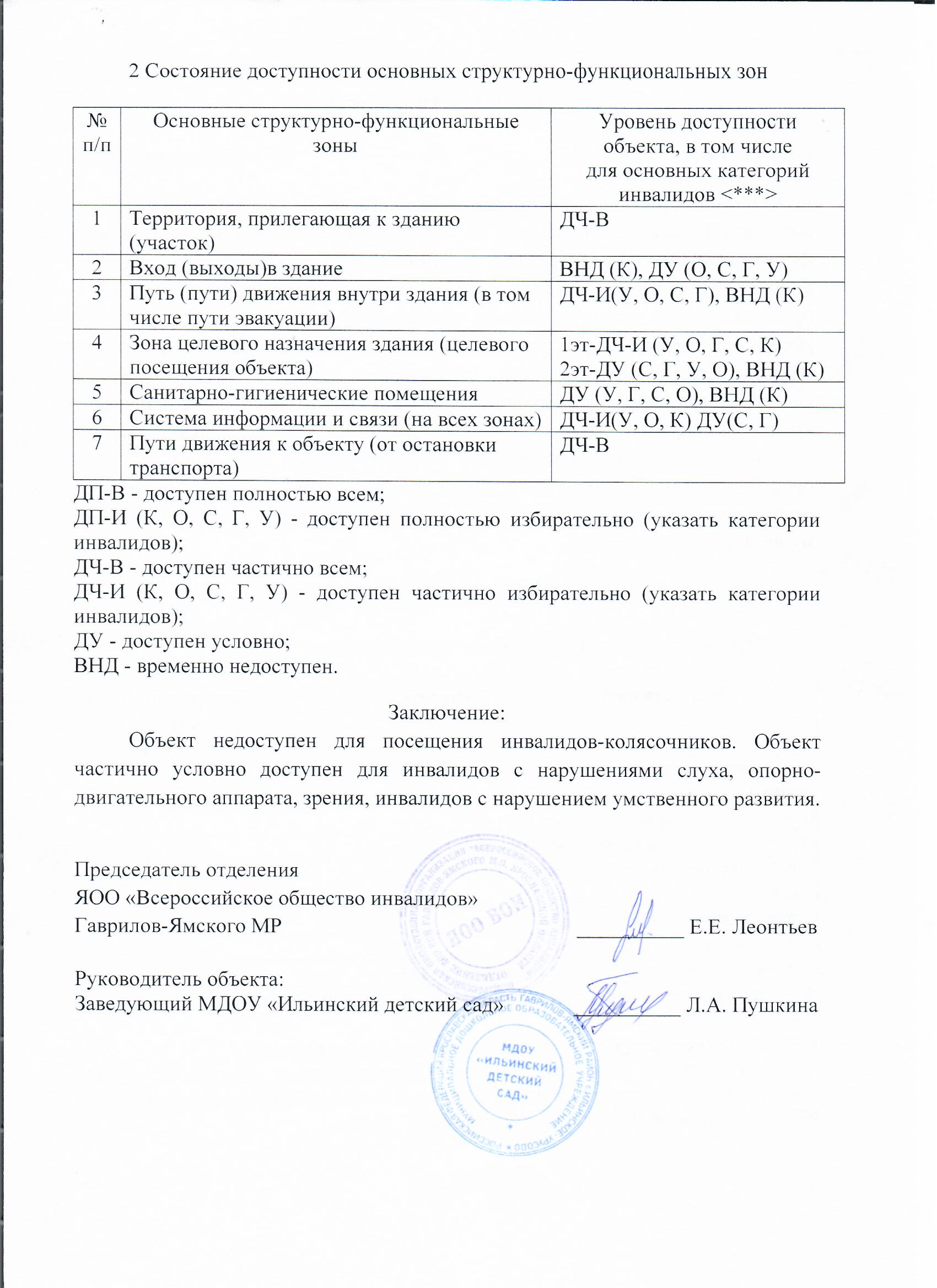 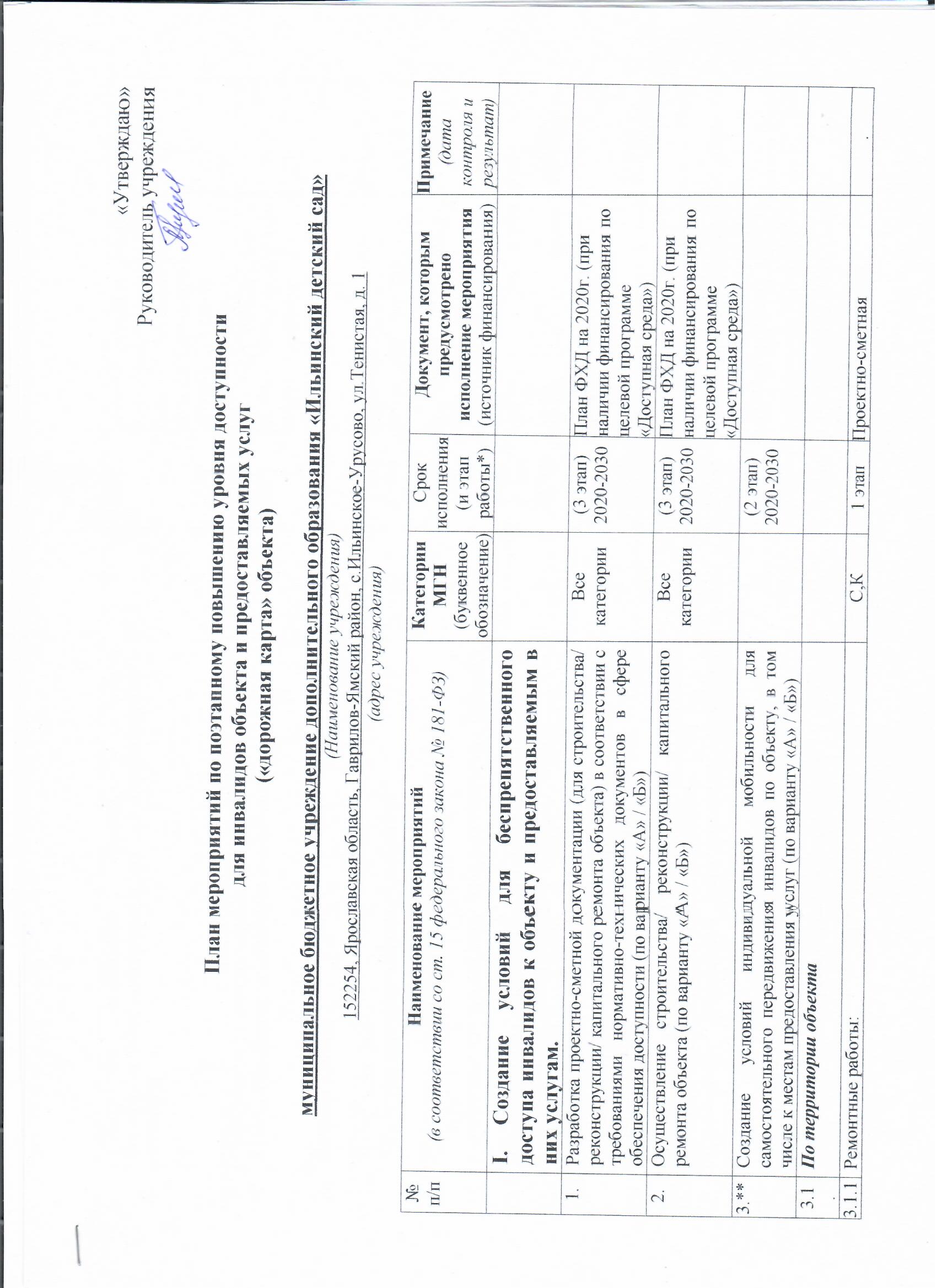 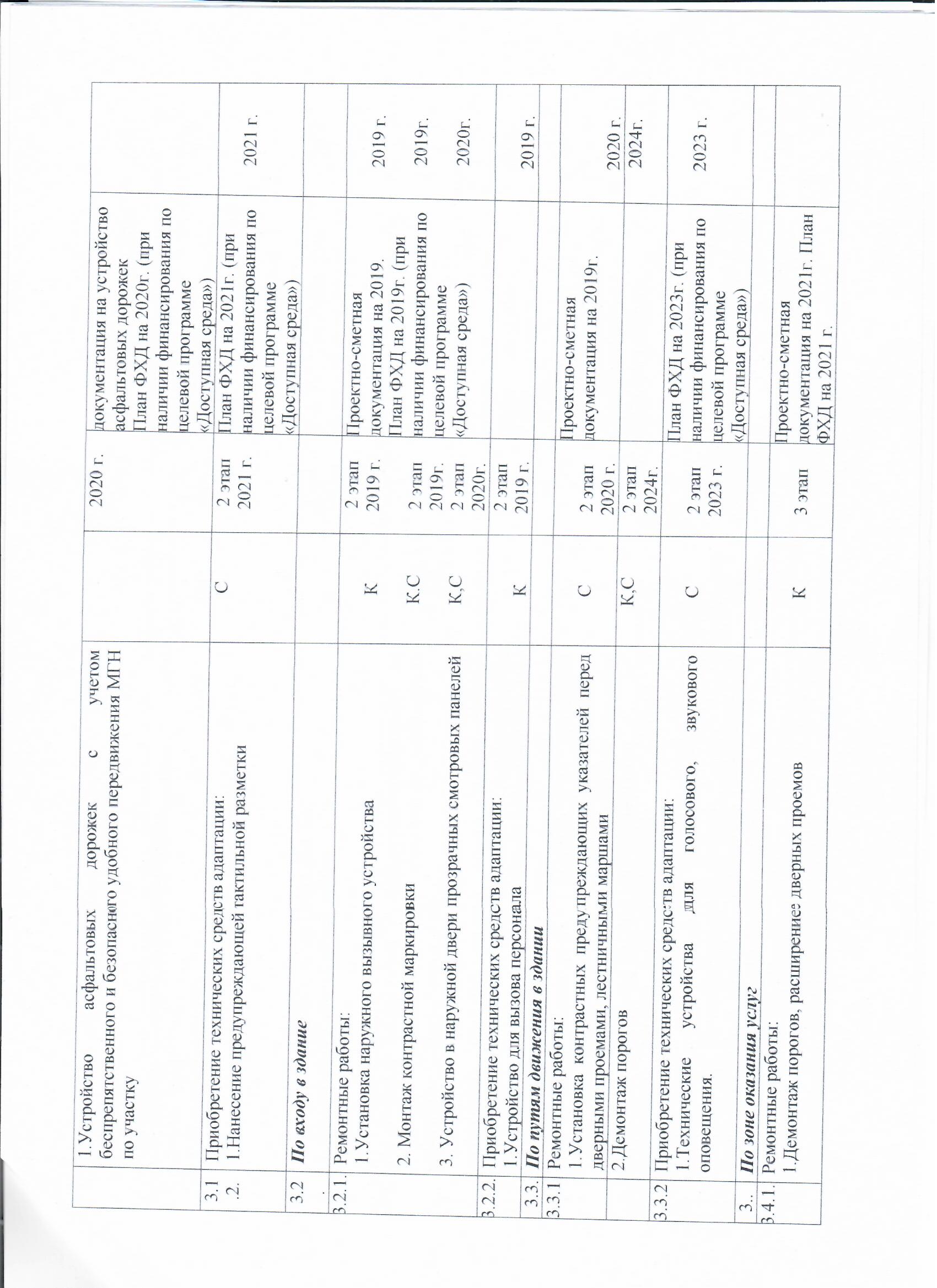 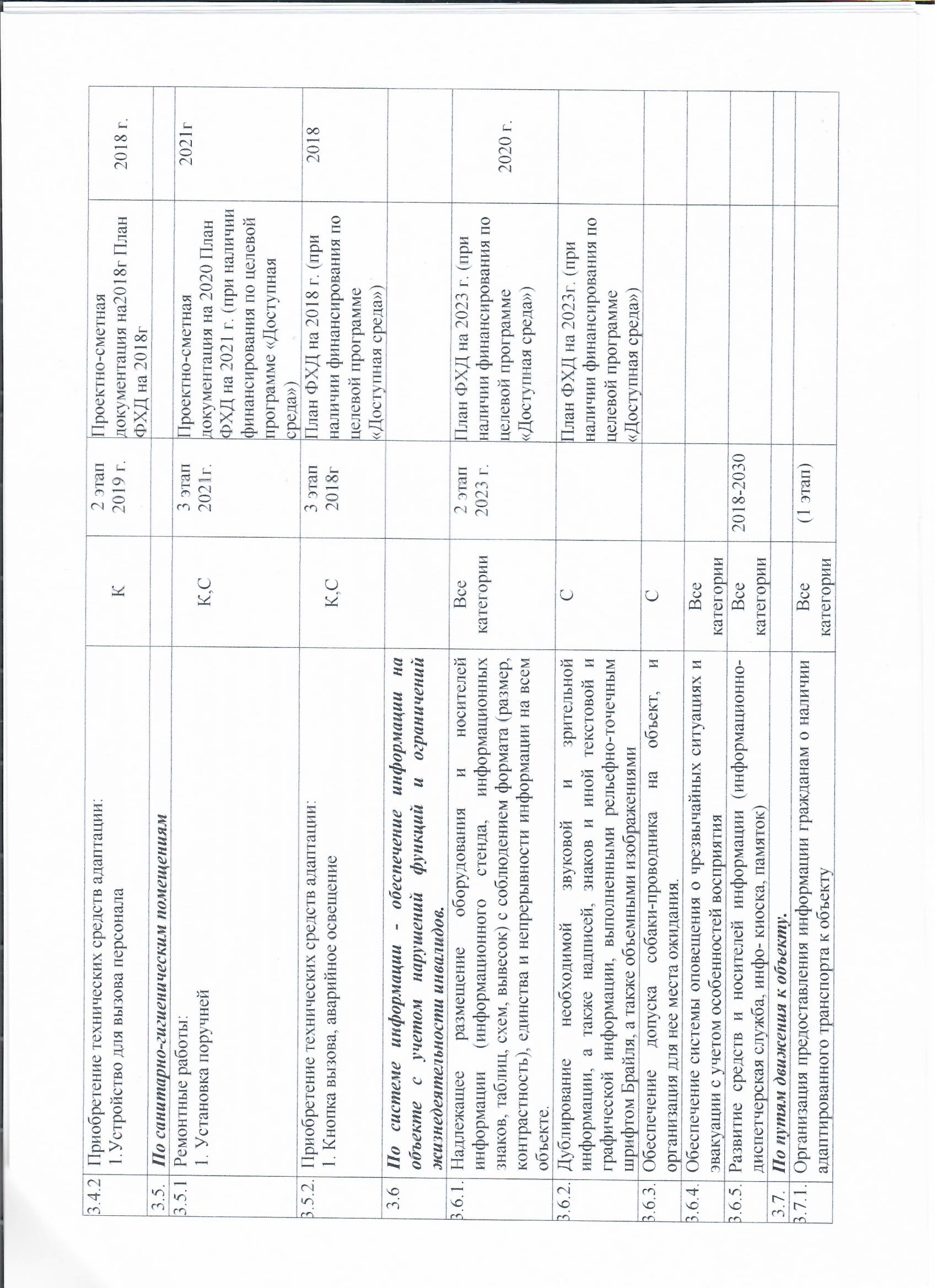 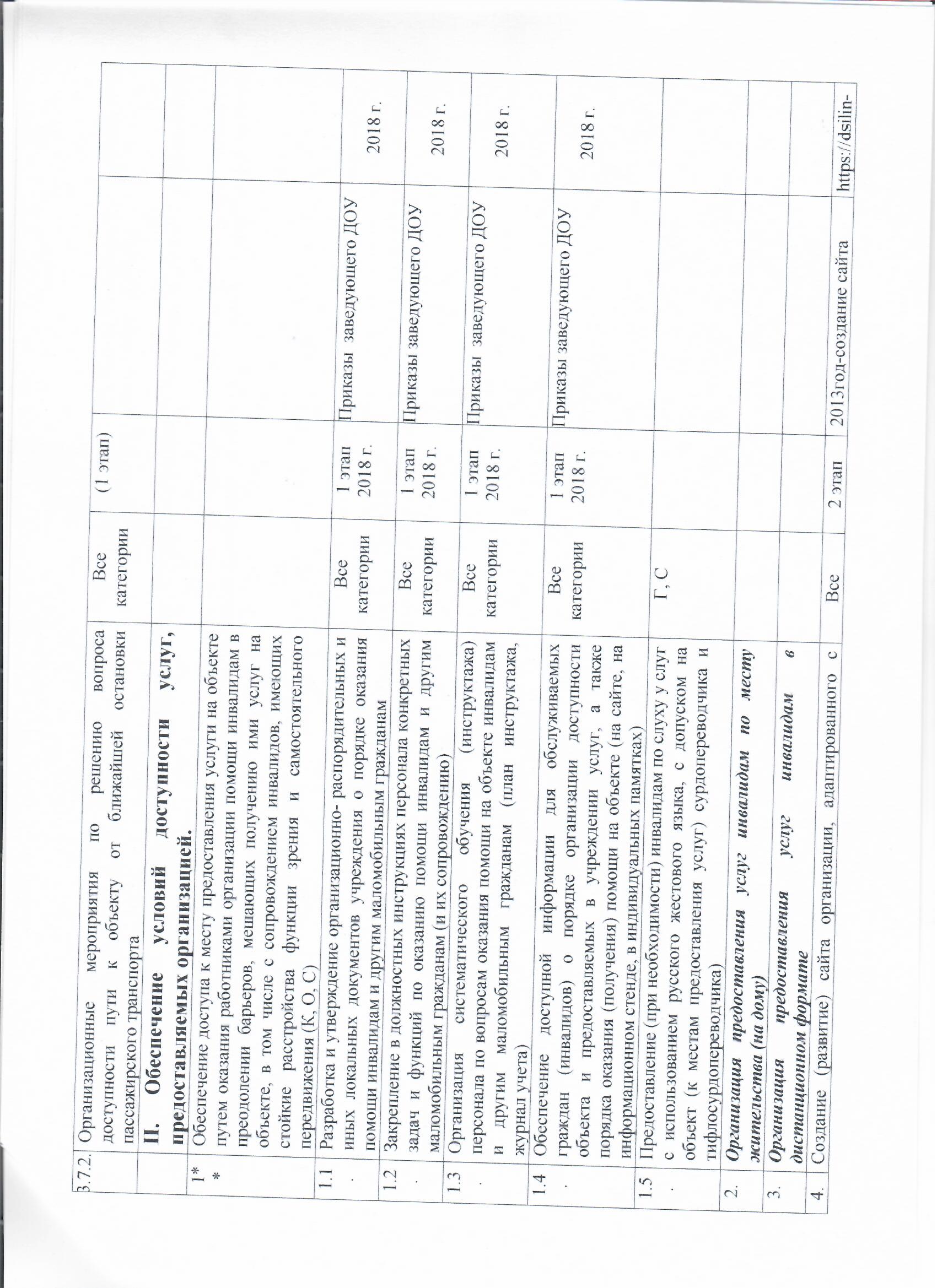 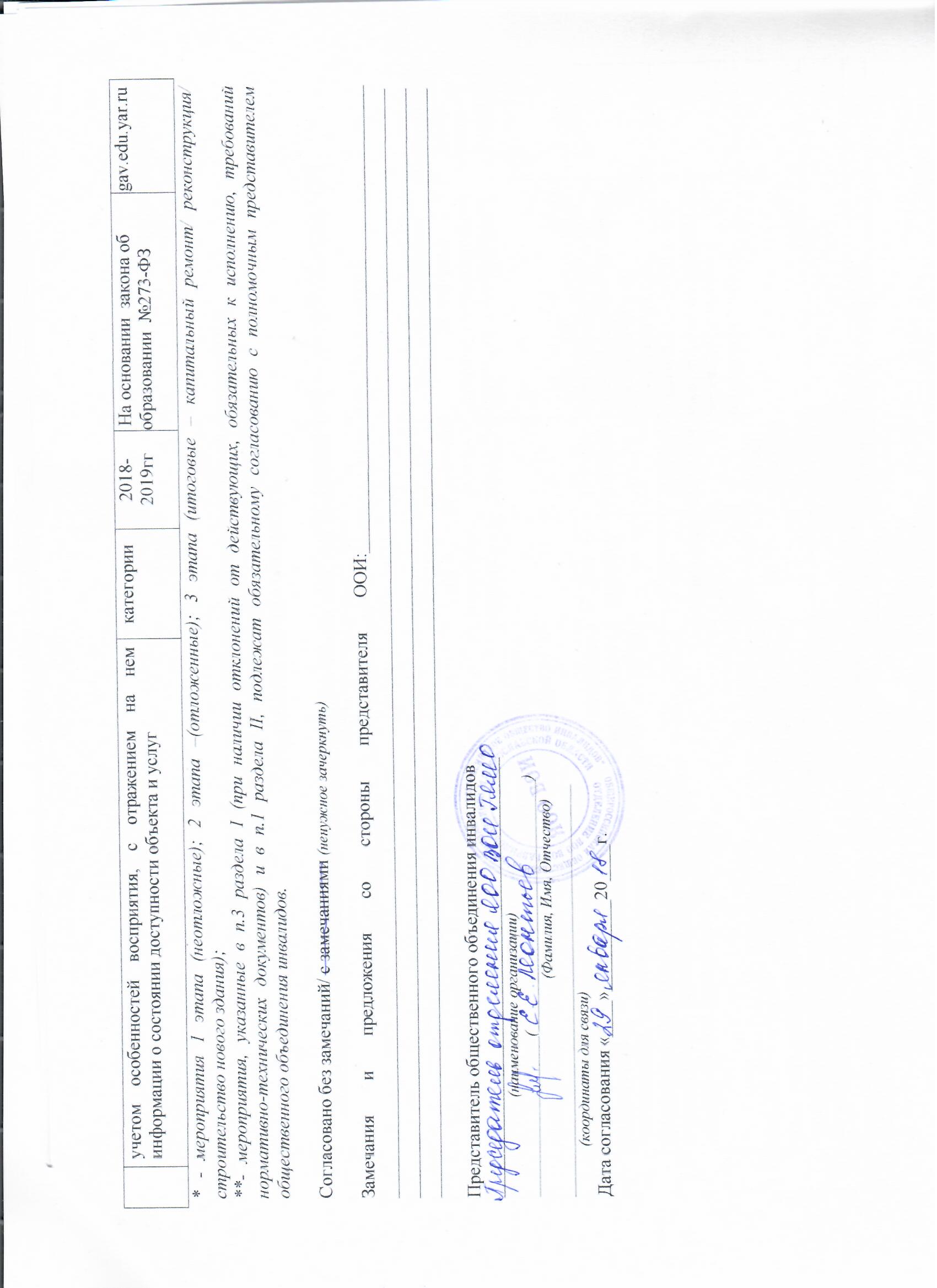 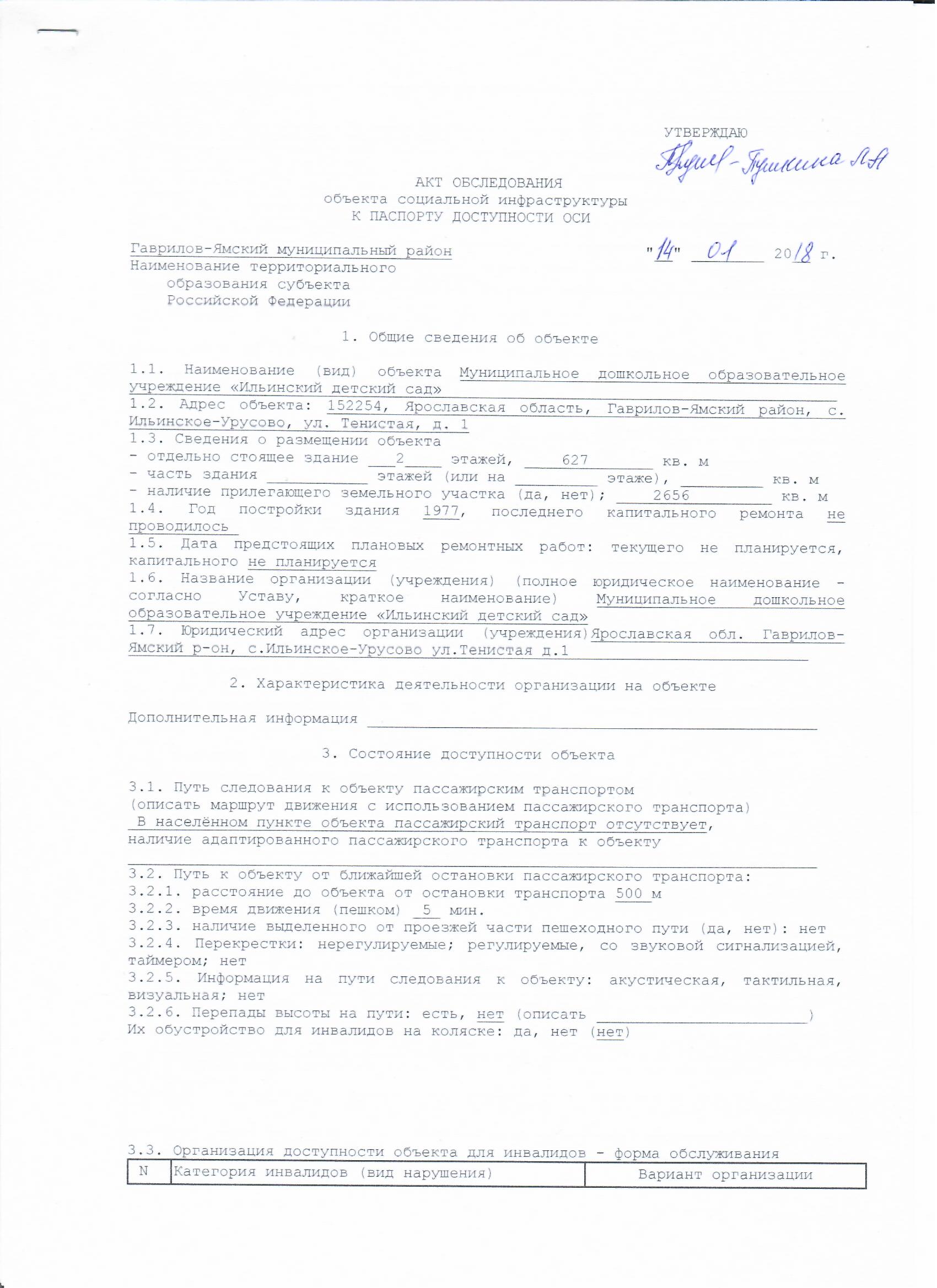 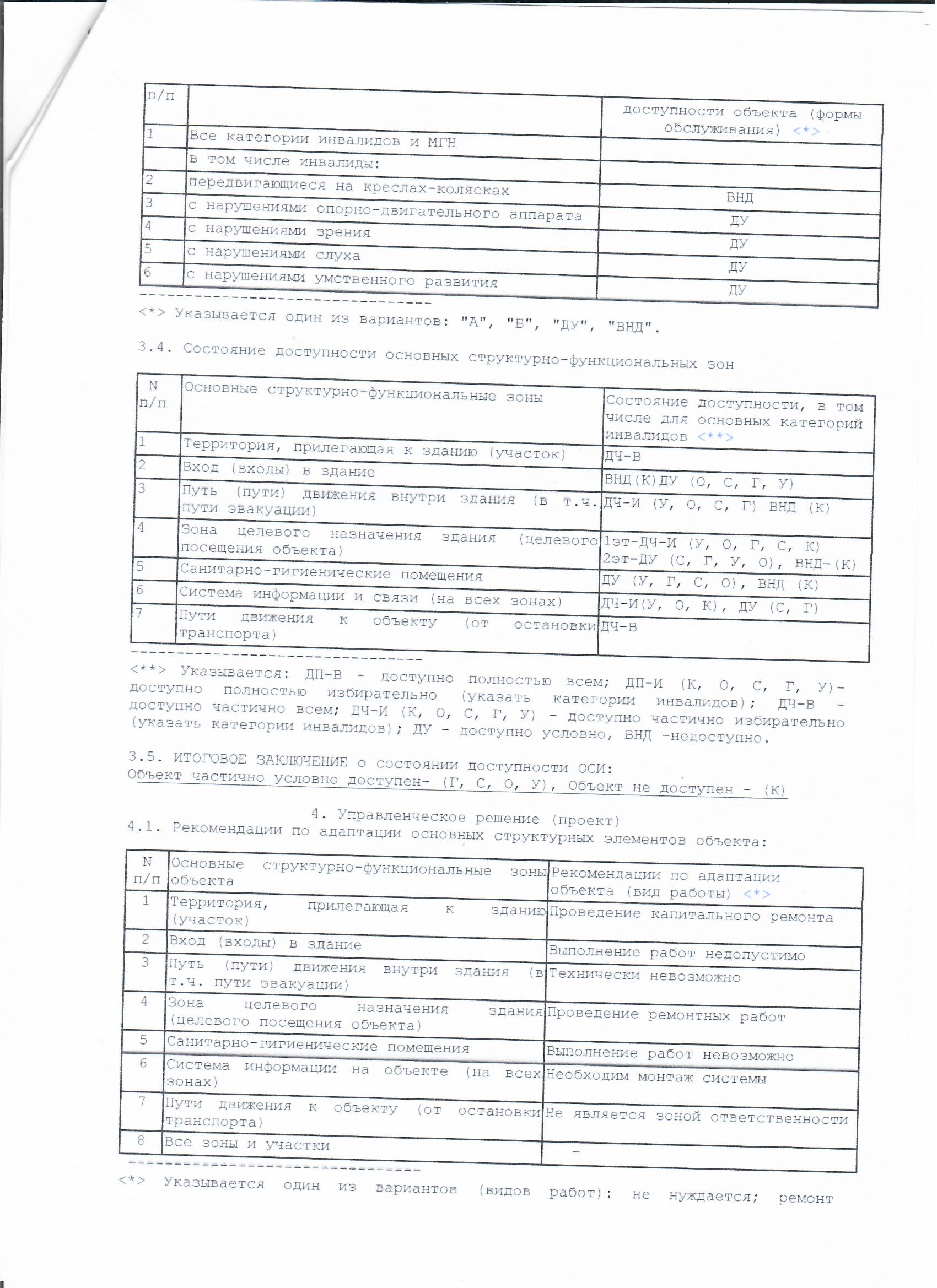 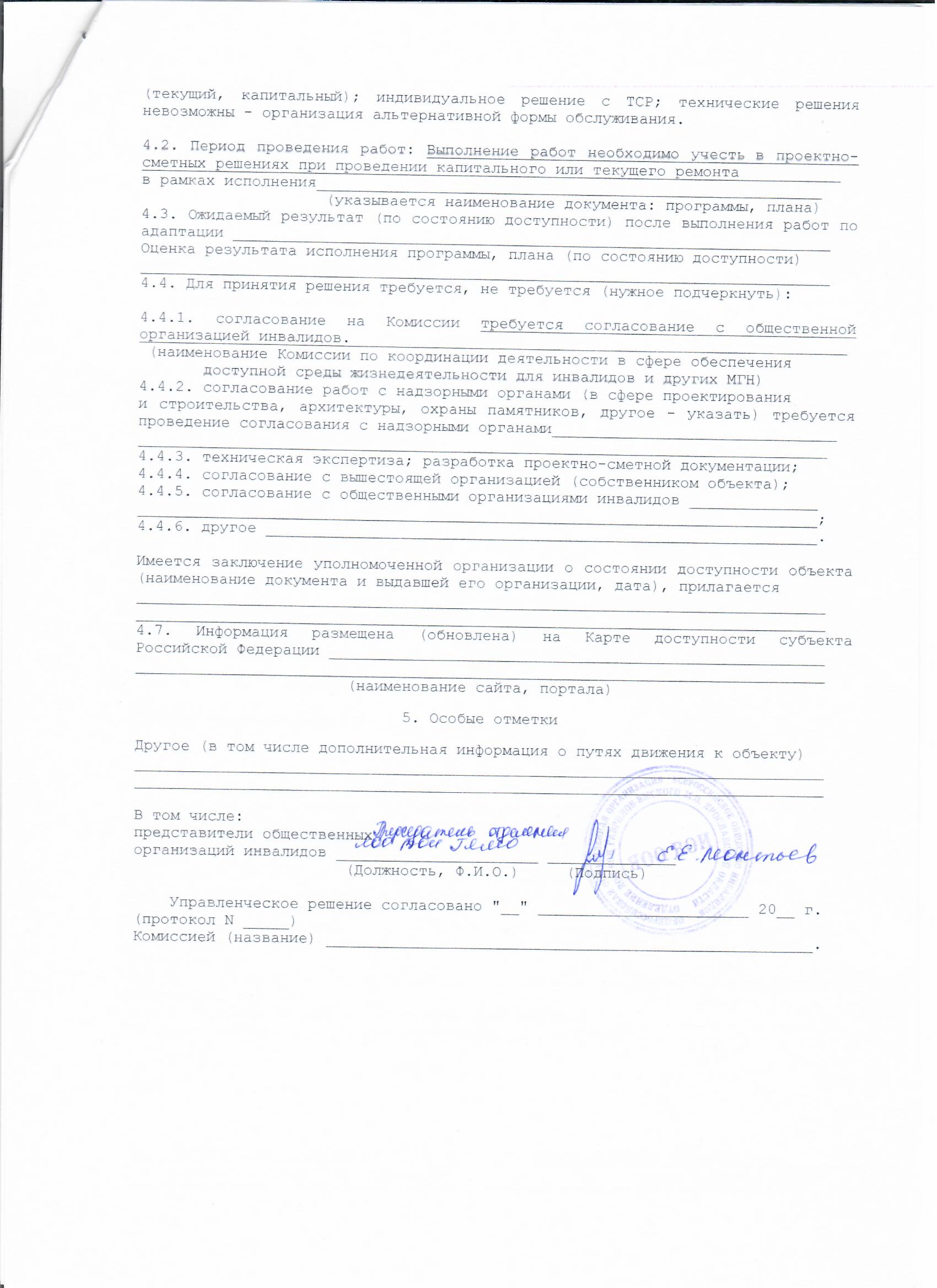 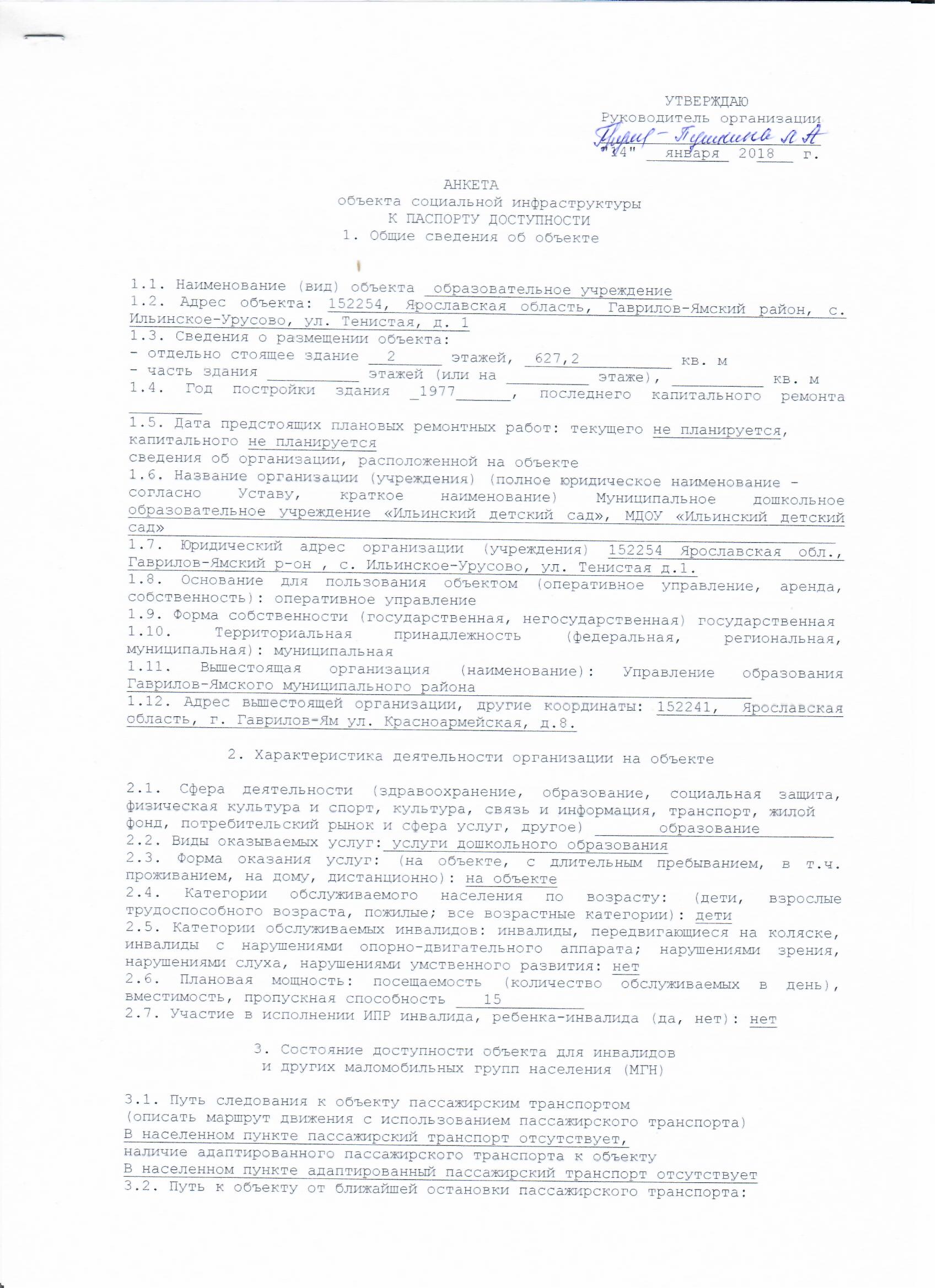 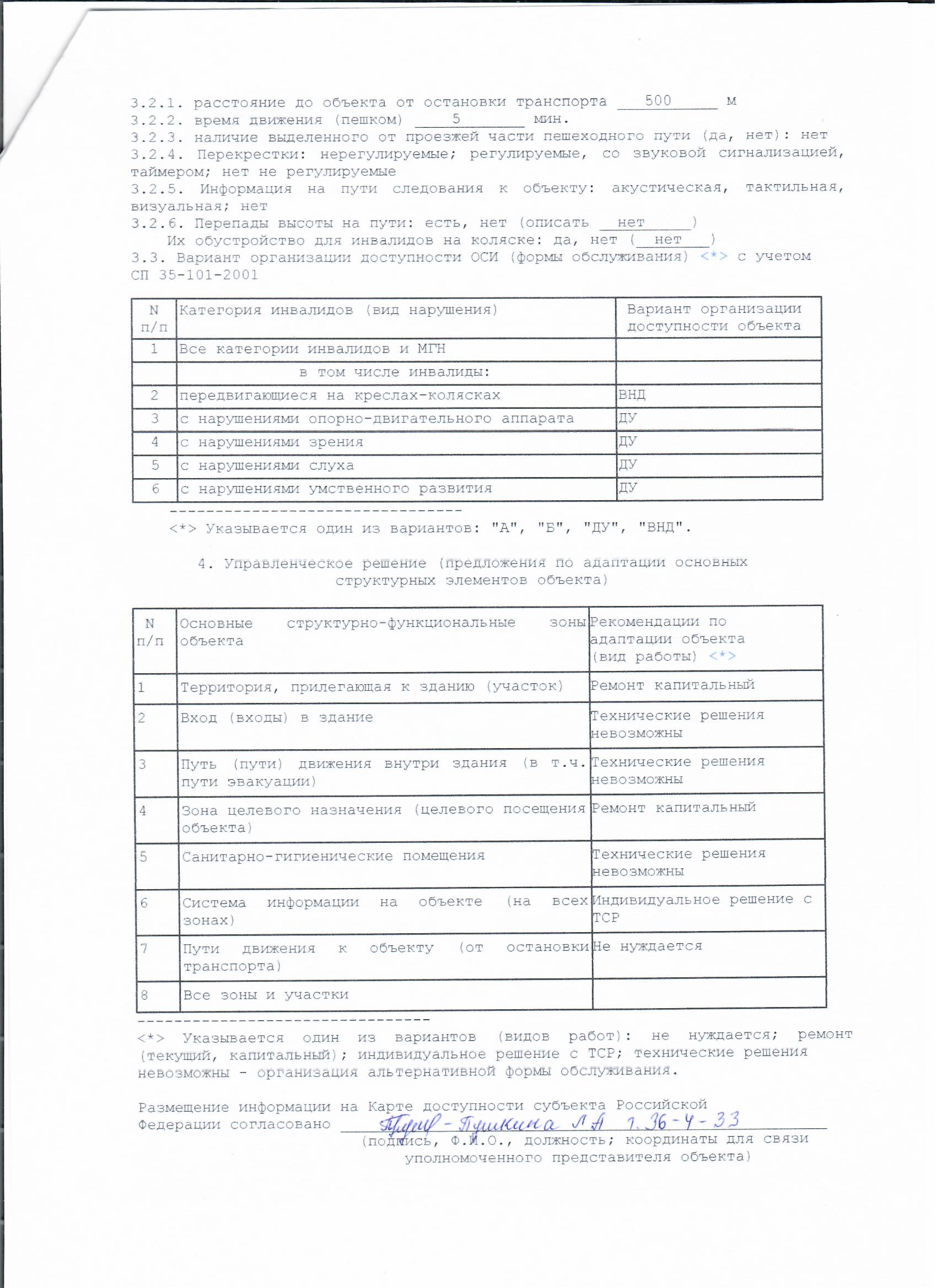 Категория инвалида (вид  нарушения)Уровень организациидоступности  объекта (формы обслуживания)12Все категории инвалидов и другие маломобильныегруппы населенияВ том числе инвалидыПередвигающиеся на креслах-колясках (далее –К)ВНДС нарушениями опорно-двигательного аппарата (далее-О)ДУС нарушениями зрения (далее – С)ДУС нарушениями слуха (далее  -Г)ДУС нарушениями умственного развития (далее-У)ду№п/пОсновные структурно-функциональные зоныУровень доступностиобъекта , в том числедля основных категорий инвалидов <***>1Территория ,прилегающая к зданию (участок)ДЧ-В2 Вход (выходы)в зданиеВНД (К) ДУ (О,С,Г,У)3Путь (пути) движения внутри здания (в том числе пути эвакуации)ДЧ-И(У,О,С,Г) ВНД (К)4Зона целевого назначения здания (целевого посещения объекта)1эт-ДЧ-И (У,О,Г,С,К)2эт-ДУ(С,Г,У,О)ВНД-(К)5Санитарно-гигиенические помещенияДУ(У,Г,С ,О) ВНД (К)6Система информации и связи (на всех зонах)ДЧ-И(У,О,К) ДУ(С,Г)7Пути движения к объекту (от остановки транспорта)  ДЧ-В№п/пОсновные структурно-функциональные зоны объектаРекомендации по адаптации объекта (вид работы) <****>1Территория ,прилегающая к зданию (участок)Проведение капитального ремонта2Вход (входы ) в зданиеВыполнение работ недопустимо3Путь пути движения внутри здания (в том числе пути эвакуации)Техническиневозможно4Зона целевого назначения здания(целевогопосещения объекта)Проведение ремонтных работ5Санитарно-гигиенические помещенияВыполнение работ невозможно6Система информации на объекте(на всех зонах)Необходим монтажсистемы7Пути движения к объекту (от остановки транспорта)Не нуждается8Все зоны и участки                -